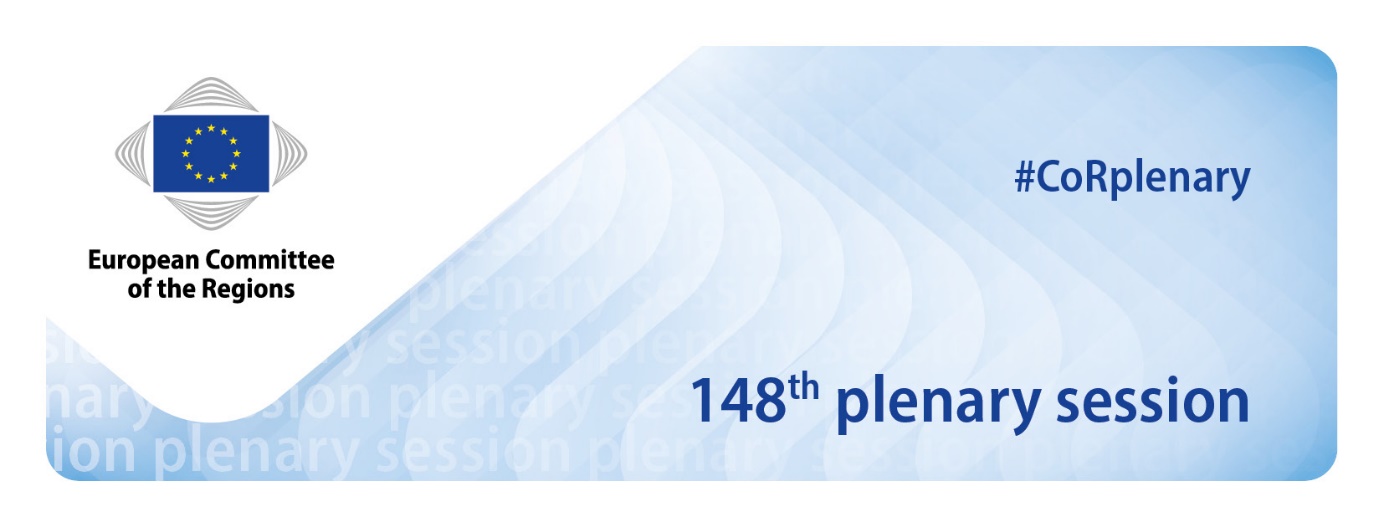 Agenda26-27 January 2022Interpreting (passive: languages spoken):BG-ES-CS-DA-DE-ET-EL-EN-FR-HR-IT-LV-LT-HU-MT-NL-PL-PT-RO-SK-SL-FI-SV-EU-CAInterpreting (active: languages that can be listened to):BG-ES-CS-DA-DE-ET-EL-EN-FR-HR-IT-LV-LT-HU-MT-NL-PL-PT-RO-SK-SL-FI-SVIMPORTANT INFORMATIONThe plenary session will be fully remote.You are kindly requested to log in 15 minutes before the start of the session.STRUCTURE OF THE JANUARY PLENARY SESSIONWednesday, 26 January: Adoption of the final agenda – Statement by the president –Presentations and debates on draft opinions – Debate on EU matters for local and regional authorities – Debates – Votes on amendments and draft opinions.Thursday, 27 January: Debates – Presentations and debates on draft resolution – Presentations and debates on draft opinions – Votes on amendments, draft opinions and resolution – End of the plenary session.Wednesday, 26 January 2022Debate on a long-term vision for rural areasStatements by Dubravka ŠUICA, Vice-President of the European Commission,Janusz WOJCIECHOWSKI, Commissioner for Agricultureand Isabel CARVALHAIS, Member of the European Parliament Wednesday, 26 January, 4-5.30 p.m.____________________________________________________________________Thursday, 27 January 2022High level debate on cohesion implementationStatements by Elisa FERREIRA, Commissioner for Cohesion and Reforms and Lilyana PAVLOVA, Vice-President of the EIB Thursday, 27 January, 9–10.30 a.m.DEBATE ON EU Green Deal: Sustainable Smart Mobility in our regions, cities and villagesStatement by Adina VĂLEAN, Commissioner for Transport Thursday, 27 January, 10.30–11.30 a.m.MAYOR PAWEL ADAMOWICZ AWARD – CEREMONY AWARDStatements by Vera JOUROVÁ, Vice-President of the European Commission,Magdalena ADAMOWICZ, Member of European Parliament,Henriette REKER, Mayor of Cologne,Aleksandra DULKIEWICZ, Mayor of Gdansk,and Christopher GRIBBLE, International Cities of Refuge Network (ICORN), Chair of boardThursday, 27 January, 12 noon-1 p.m.Debate with members of the CoFE Plenary Working Group on European DemocracyStatements by members of the COFE Working Group on European Democracy Thursday, 27 January, 2.30–4 p.m.Attention:This is not the final agenda, which will be established by the Bureau on 25 January 2022***Document last updated: 04/02/2022***This document has been drawn up in accordance with Rule 15(3) of the Rules of Procedure and can be retrieved at: http://memportal.cor.europa.eu/Meeting/CommitteeAgendaWednesday, 26 January 2022Adoption of the agenda (COR-2021-06050-00-04-CONVPOJ-TRA)Approval of the minutes of the 147th plenary session, held on 1-2 December 2021COR-2021-04683-00-00-PV-TRA – COR-2021-04683-00-00-PV-REFCOR-2021-04683-01-00-PV-REF – COR-2021-04683-02-00-PV-REFCOR-2021-04683-03-00-PV-REF – COR-2021-04683-04-00-PV-REFCOR-2021-04683-05-00-PV-REF – COR-2021-04683-06-00-PV-REFStatement by the presidentOpinion on EU strategic framework on health and safety at work 2021-2027 own-initiativeCOR-2021-05555-00-00-PAC-TRA – SEDEC-VII/024Rapporteur: Sergio CACI (IT/EPP)Local and regional authorities accelerating the implementation of the EU Pollinators Initiativeown-initiativeCOR-2021-03508-00-00-PAC-TRA - ENVE-VII/020Rapporteur: Frida NILSSON (SE/RENEW E.)Statement by Martin HOJSÍK, Member of The European ParliamentStatements by CoR membersCOR-2021-06050-05-00-PSP-TRARegions depending on the tourism sector: need to diversify the economy in the aftermath of the sanitarian crisis and in the light of climate challenges by Isilda Gomes (PT/PES)Strategic autonomy within the European Union - local and regional perspectives by Wladyslaw Ortyl (PL/ECR)Debate with members of the European Committee of the RegionsStatements by: 
COR-2021-06050-02-01-PSP-TRADubravka ŠUICA, Vice-President of the European Commission Janusz WOJCIECHOWSKi, Commissioner for AgricultureIsabel CARVALHAIS, Member of the European Parliament Debate with members of the European Committee of the RegionsA long-term vision for the EU's rural areasown-initiativeCOR-2021-03533-00-00-PAC-TRA – NAT-VII/021Rapporteur: Juan Manuel MORENO BONILLA (ES/EPP)Thursday, 27 January 2022Statements by: 
COR-2021-06050-03-01-PSP-TRAElisa FERREIRA, Commissioner for Cohesion and Reforms Lilyana PAVLOVA, Vice-President of the EIB Debate with members of the European Committee of the RegionsStatement by Adina VĂLEAN, Commissioner for Transport COR-2021-06050-04-01-PSP-TRADebate with members of the European Committee of the RegionsStatements by: COR-2021-06050-06-01-PSP-TRAVera JOUROVÁ, Vice-President of the European CommissionMagdalena ADAMOWICZ, Member of European ParliamentHenriette REKER, Mayor of CologneAleksandra DULKIEWICZ, Mayor of GdanskChristopher GRIBBLE, International Cities of Refuge Network (ICORN), Chair of boardStatements by members of the COFE Working Group on European DemocracyCOR-2021-06050-07-01-PSP-TRAReinhold LOPATKA, Member of the National Council of Austria Sandro GOZI, Member of the European ParliamentArnoldas PRANCKEVIČIUS, Vice-Minister of Foreign Affairs of the Republic of LithuaniaWepke Kingma, COFE Delegate for the NetherlandsDebate with members of the European Committee of the RegionsDraft resolution on the contribution of the local and regional authorities to the Conference on the Future of EuropeCOR-2021-06503-00-00-PRES-TRA – RESOL-VII/019Towards zero emission road transport: Deploying alternative fuels infrastructure and strengthening CO2 emission performance standards COR-2021-04913-00-02-PAC-TRA – COTER-VII/015Rapporteur: Adrian Ovidiu TEBAN (RO/EPP)Gender equality and climate change: towards mainstreaming the gender perspective in the European Green Dealown-initiativeCOR-2021-02509-00-00-PAC-TRA – ENVE-VII/018Rapporteur: Kata TÜTTŐ (HU/PES)EU Action Plan: Towards Zero Pollution for Air, Water and Soilown-initiativeCOR-2021-03178-00-00-PAC-TRA – ENVE-VII/019Rapporteur: Marieke SCHOUTEN (NL/GREENS)Report on the impact of CoR opinions (COR-2021-05964-08-01-NB-TRA, COR-2021-05964-08-01-NB-REF) (for debate)Election of Bureau members (COR-2021-06050-00-00-PSP-REF) (for decision)New CoR members and alternates (COR-2021-06050-00-00-PSP-TRA) (for information)Any other businessDate of the next meeting____________2.30 p.m.PRESENTATION OF OPINIONS3 p.m.EU MATTERS FOR LOCAL AND REGIONAL AUTHORITIES4 p.m.Debate on a long-term vision for rural areas5.30 p.m.PRESENTATION OF 1 OPINION5.40-6.30 p.m.VOTING SLOT: ADOPTION OF 3 OPINIONS6.30 p.m.ADJOURNMENT9 a.m.HIGH LEVEL DEBATE ON COHESION IMPLEMENTATION10.30 a.m.Debate on EU Green Deal: Sustainable Smart Mobility in our regions, cities and villages12 noonMAYOR PAWEL ADAMOWICZ AWARD – AWARD CEREMONY1-2.30 p.m.BREAK2.30 p.m.Debate with members of the CoFE Plenary Working Group on European Democracy4 p.m.PRESENTATION OF A RESOLUTION4.10 p.m.PRESENTATION OF OPINIONS4.30–5.15 p.m. VOTING SLOT: ADOPTION OF 3 OPINIONS AND 1 RESOLUTION5.15 p.m.other documents6.30 p.m.END OF THE PLENARY SESSION